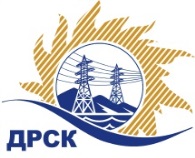 Акционерное Общество«Дальневосточная распределительная сетевая  компания»Протокол № 221/МТПиР -ВПпо выбору победителя по открытому запросу цен на право заключения договора на поставку«Автогидроподъемник»для нужд филиала АО «ДРСК» «Южно-Якутские электрические сети» закупка № 322 раздел 2.2.2 ГКПЗ 2018      ЕИС – № 31705906437  МСППРИСУТСТВОВАЛИ: члены постоянно действующей Закупочной комиссии АО «ДРСК»  1-го уровня.Форма голосования членов Закупочной комиссии: очно-заочная.ВОПРОСЫ, ВЫНОСИМЫЕ НА РАССМОТРЕНИЕ ЗАКУПОЧНОЙ КОМИССИИ: О  рассмотрении результатов оценки заявок Участников.Об отклонении заявки ИП Уразов В. И.О признании заявок соответствующими условиям Документации о закупке.Об итоговой ранжировке заявок.О выборе победителя закупки.РЕШИЛИ:        По вопросу № 1Признать объем полученной информации достаточным для принятия решения.Утвердить окончательные цены предложений участниковПо вопросу № 2         Отклонить заявку Участника ИП Уразов В. И. (675000, г. Благовещенск, ул. Красноармейская, 61, кв.5) от дальнейшего рассмотрения на основании п. 2.4.2.4 б) Документации о закупке, как несоответствующее следующим требованиям:По вопросу № 3         Признать заявки ООО «РусКомТранс», ООО "Автомобильный завод ГЕФ" удовлетворяющим по существу условиям Документации о закупке и принять их к дальнейшему рассмотрению.           По вопросу № 4          Утвердить итоговую ранжировку заявок       По вопросу № 5         Признать Победителем закупки на поставку «Автогидроподъемник» участника, занявшего первое место по степени предпочтительности для заказчика: ООО "Автомобильный завод "ГЕФ" (603158, г. Нижний Новгород, ул. Зайцева, 31) на условиях: стоимость 4 656 779.66 руб. без учета НДС  (5 495 000.00 руб. с учетом НДС). Условия оплаты: Авансовые платежи выплачиваются Заказчиком в размере 30 % от суммы договора в течение 30 календарных дней с момента заключения договора. Расчет за поставленный товар, производится в течение 30 календарных дней с даты подписания акта сдачи-приемки товара и товарной накладной (ТОРГ-12).Сроки поставки: до 15 июня 2018 г. с возможностью досрочной поставки. Гарантийный срок на поставляемую продукцию – на АГП – 24 месяца или 1500 моточасов, на шасси – 12 месяцев или 30 000 км пробега.Срок действия оферты до 12.05.2018г.Производитель: ООО «Чайка-НН», РФ.исполнитель Чуясова Е.Г. Тел. 397268город  Благовещенск«15» февраля  2018 года№п/пНаименование Участника закупки Цена заявки на участие в закупке, руб. 1.ИП Уразов В. И. 
ИНН/КПП 280100158140/ 
ОГРН 3042801299000914 915 254.24 руб. без учета НДС(5 800 000.00 руб. с учетом НДС).2.ООО «РусКомТранс» 
ИНН/КПП 5244015410/524401001 
ОГРН 10552090174014 911 016.95 руб. без учета НДС(5 795 000.00 руб. с учетом НДС).3.ООО "Автомобильный завод "ГЕФ" 
ИНН/КПП 5263072100/526301001 
ОГРН 10952630001834 656 779.66 руб. без учета НДС(5 495 000.00 руб. с учетом НДС).Основания для отклоненияФ.И.О. экспертаУчастник не предоставил копию сертификата соответствия ТР ТС 010/2011 «О безопасности машин и оборудования», что  не соответствует п. 22 ТЗ.Гиберт С.Н.Место в итоговой ранжировкеНаименование участникаЦена заявки на участие в закупке, руб.Применение приоритета в соответствии с 925-ПП1 местоООО "Автомобильный завод "ГЕФ" 
ИНН/КПП 5263072100/526301001 
ОГРН 10952630001834 656 779.66 руб. без учета НДС(5 495 000.00 руб. с учетом НДС).нет2 местоООО «РусКомТранс» 
ИНН/КПП 5244015410/524401001 
ОГРН 10552090174014 911 016.95 руб. без учета НДС(5 795 000.00 руб. с учетом НДС).нетСекретарь Закупочной комиссии: Елисеева М.Г. _____________________________